Ref: f060bADNODDAU DYNOLPREIFAT A CHYFRINACHOL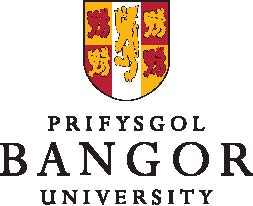 HUMAN RESOURCESPRIVATE & CONFIDENTIALADRODDIAD CYFNOD PRAWF: CYNORTHWYOL (GRADDFEYDD 1-6) ADRODDIAD CYFNOD PRAWF: CYNORTHWYOL (GRADDFEYDD 1-6) PROBATIONARY REPORT:  SUPPORT (GRADES 1-6)PROBATIONARY REPORT:  SUPPORT (GRADES 1-6)ENW / NAMEADRAN / DEPARTMENTTEITL SWYDD /      JOB TITLECWBLHEIR GAN / COMPLETED BYDYDDIAD / DATE1.  A yw ef/hi wedi gwneud yn foddhaol ac yn fedrus y dyletswyddau a roddwyd iddo/iddi?(ticiwch fel y bo’n briodol)1. Have they satisfactorily and competently carried out duties assigned to them?( tick as appropriate)Ydyw/Yes                              Ansicr/Uncertain                             Nac Ydyw / No  Ydyw/Yes                              Ansicr/Uncertain                             Nac Ydyw / No  2. Os oes amodau cytundebol (e.e. dysgu Cymraeg neu Cymorth Cyntaf), a yw wedi eu cyflawni?2. Were there any contractual conditions (e.g. learning Welsh or First Aid) and have they been met?3.  A ydych chi’n argymell ei fod ef/ei bod hi’n cwblhau’r cyfnod prawf?(ticiwch fel y bo’n briodol)3. Are you recommending that they complete the probationary period?( tick as appropriate)Ydyw/Yes                              Ansicr/Uncertain                             Nac Ydyw / No  Ydyw/Yes                              Ansicr/Uncertain                             Nac Ydyw / No  4. Os ydych wedi rhoi ateb ‘ansicr’ neu negyddol i’r naill neu’r llall o’r cwestiynau blaenorol, pam y gwnaethoch hynny?  A ydych wedi rhoi gwybod i’r aelod o’r staff nad yw ei gynnydd/chynnydd wedi bod yn foddhaol hyd yn hyn?  Ar ba ffurf oedd y cyfathrebu a’r cynllun gweithredu a gytunwyd arno?(fel arall, ewch i Gwestiwn 5)4. If you answered no or uncertain to any of the previous questions, why did you do so?Have you informed the member of staff that his/her progress so far is not satisfactory?What was the form of this communication and action plan agreed?(otherwise go to Q5)5. Sylwadau eraillNodwch isod os oes gennych unrhyw sylwadau eraill ynglŷn â pherfformiad yr aelod staff:5. Other commentsPlease indicate below if you have any additional comments regarding themember of staff’s performance:AT DDEFNYDD AD YN UNIG/ FOR HR USE ONLYAT DDEFNYDD AD YN UNIG/ FOR HR USE ONLYAT DDEFNYDD AD YN UNIG/ FOR HR USE ONLYAT DDEFNYDD AD YN UNIG/ FOR HR USE ONLYMEWNBWN AGRESSO / AGRESSO INPUTMEWNBWN AGRESSO / AGRESSO INPUTMEWNBWN AGRESSO / AGRESSO INPUTMEWNBWN AGRESSO / AGRESSO INPUTCadarnhawyd yn ei Swydd / Confirmed in Post  Cadarnhawyd yn ei Swydd / Confirmed in Post  Cyfeirio at Swyddog AD / Refer to HR Officer Cyfeirio at Swyddog AD / Refer to HR Officer Sylwadau / CommentsSylwadau / CommentsSylwadau / CommentsSylwadau / CommentsDYDDIAD / DATELLOFNODI / INITIAL